Проект №474 від 22.07.2021р.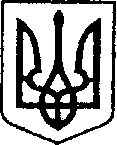 УКРАЇНАЧЕРНІГІВСЬКА ОБЛАСТЬН І Ж И Н С Ь К А    М І С Ь К А    Р А Д А12 сесія VIII скликанняР І Ш Е Н Н Явід   19.08. 2021 р.                        м. Ніжин	                               № 6-12/2021Про передачу на балансовий облік майна Відповідно до статей 25, 26, 42, 59, 60, 73 Закону України «Про місцеве самоврядування в Україні», Регламенту Ніжинської міської ради Чернігівської області, затвердженого рішенням Ніжинської міської ради від 27 листопада 2020 року № 3-2/2020, рішення Ніжинської міської ради від 03 травня 2017 року  № 49-23/2017 «Про затвердження Положення про порядок закріплення майна, що є комунальною власністю територіальної громади міста Ніжина, за підприємствами, установами,  організаціями на правах господарського відання або оперативного управління та типових договорів», враховуючи листи: начальника Управління освіти Ніжинської міської ради Чернігівської області від 20.07.2021р. №01-10/1317, начальника Управління культури і туризму Ніжинської міської ради Чернігівської області від 14.07.2021р. №1-16/303 Ніжинська міська рада вирішила:1. Зняти з балансового обліку виконавчого комітету Ніжинської міської ради Чернігівської області та безоплатно передати майно:1.1. на балансовий облік  Ніжинської дитячої хореографічної школи згідно додатку №1;1.2. на балансовий облік  Ніжинського краєзнавчого музею ім. Івана Спаського згідно додатку №2;1.3. на балансовий облік  Ніжинської міської централізованої  бібліотечної системи  Ніжинської міської ради Чернігівської області  згідно додатку №3.1.4. на балансовий облік  Управління освіти Ніжинської міської ради Чернігівської області  згідно додатку №4.2. Виконавчому комітету Ніжинської міської ради, Ніжинській дитячій хореографічній школі, Ніжинському краєзнавчому музею шт. Івана Спаського, Ніжинській міській централізованій  бібліотечній системі  Ніжинської міської ради Чернігівської області, Управлінню освіти Ніжинської міської ради Чернігівської області здійснити процедуру приймання-передачі зазначеного майна відповідно до вимог чинного законодавства України.3. Начальнику відділу-головному бухгалтеру відділу бухгалтерського обліку апарату виконавчого комітету Ніжинської міської ради Єфіменко Н.Є. забезпечити оприлюднення даного рішення на офіційному сайті Ніжинської міської ради протягом п’яти робочих днів після його прийняття.4. Організацію виконання даного рішення покласти на першого заступника міського голови з питань діяльності виконавчих органів ради  Вовченко Ф.І.            5. Контроль за виконанням даного рішення покласти на постійну комісію міської ради з питань з питань соціально-економічного розвитку, підприємництва, інвестиційної діяльності, бюджету та фінансів  (голова комісії – Мамедов В.Х.).Міський голова							Олександр КОДОЛАПодає:Начальник відділу бухгалтерського обліку апарату виконавчого комітету Ніжинської міської ради —головний бухгалтер							Н. ЄФІМЕНКОПогоджують:Секретар міської ради							Ю. ХОМЕНКОПерший заступник міського голови з питаньдіяльності виконавчих органів ради				Ф.ВОВЧЕНКОНачальник фінансового управління					Л. ПИСАРЕНКОНачальник відділу юридично-кадрового забезпечення					В.ЛЕГАГолова постійної комісіїміської ради  з питань соціально-економічного розвитку, підприємництва, інвестиційної діяльності,  бюджету та фінансів      		                                        В.МАМЕДОВГолова постійної комісії міської ради зпитань регламенту, законності, охорониправ і свобод громадян, запобігання корупції,адміністративного-територіального устрою,депутатської діяльності та етики					В.САЛОГУБДодаток 1до рішення міської ради №___від____ПЕРЕЛІКіндивідуально визначеного майна, що знімається з балансу виконавчого комітету Ніжинської міської ради Чернігівської області та передається на баланс Ніжинської дитячої хореографічної школи  Керуючий справами виконавчогокомітету Ніжинської міської ради	      Валерій САЛОГУБДодаток 2до рішення міської ради №___від____ПЕРЕЛІКіндивідуально визначеного майна, що знімається з балансу виконавчого комітету Ніжинської міської ради Чернігівської області та передається на баланс Ніжинського краєзнавчого музею Івана СпаськогоКеруючий справами виконавчогокомітету Ніжинської міської ради	      Валерій САЛОГУБДодаток 3до рішення міської ради №___від____.ПЕРЕЛІКіндивідуально визначеного майна, що знімається з балансу виконавчого комітету Ніжинської міської ради Чернігівської області та передається на баланс Ніжинської  міської централізованої  бібліотечної системи  Ніжинської міської ради Чернігівської областіКеруючий справами виконавчогокомітету Ніжинської міської ради	      Валерій САЛОГУБДодаток 4до рішення міської ради №___від____.ПЕРЕЛІКіндивідуально визначеного майна, що знімається з балансу виконавчого комітету Ніжинської міської ради Чернігівської області та передається на баланс Управлінню освіти   Ніжинської міської ради Чернігівської областіКеруючий справами виконавчогокомітету Ніжинської міської ради	      Валерій САЛОГУБПОЯСНЮВАЛЬНА ЗАПИСКАдо проекту рішення___________________«Про передачу на балансовий облік майна»1. Проект рішення про передачу на баланс індивідуально визначеного майна, що знімається з балансу виконавчого комітету Ніжинської міської ради Чернігівської області та передається на баланс Ніжинської дитячої хореографічної школи, Ніжинському краєзнавчому музею Івана Спаського, Ніжинській міській централізованій бібліотечній системі Ніжинської міської ради Чернігівської області та Управлінню освіти Ніжинської міської ради Чернігівської області не передбачає збільшення обсягу фінансування на 2021 рік. 2. Проект рішення підготовлений у відповідності до ст. 26, 42, 59, 61, 73 Закону України «Про місцеве самоврядування в Україні», ст. 89, 91 Бюджетного кодексу України, керуючись Регламентом Ніжинської міської ради VІІI скликання затвердженого рішенням Ніжинської міської ради від 27.11.2020 року №3-2/2020.3. Передається на баланс Ніжинської дитячої хореографічної школиНіжинського краєзнавчого музею Івана СпаськогоНіжинській  міській централізованій  бібліотечній системі  Ніжинської міської ради Чернігівської областіУправлінню освіти   Ніжинської міської ради Чернігівської областіНачальник відділу бухгалтерського обліку апарату виконавчого комітету Ніжинської міської ради —головний бухгалтер							Н. ЄФІМЕНКО№з/пІнв. №Найменування майнаРік випускуКіль-кістьОдиниця виміруЦіна, грн.Сума,грн.Знос1101600099Штори віконні20088шт.9400,009400,009400,002111300499-111300506Карниз20088шт.180,001440,001440,003111300409-111300426Стільці для залу200718шт.250,004500,004500,00Всього34шт.15340,0015340,00№ з/пІнв. №Найменування майнаРік випускуКіль-кістьОдиниця виміруЦіна, грн.Сума,грн.Знос1111300427-111300446Стільці для залу200720шт.250,005000,005000,00Всього20шт.5000,005000,00№ з/пІнв. №Найменування майнаРік випускуКіль-кістьОдиниця виміруЦіна, грн.Сума,грн.Знос1111300447-111300471Стільці для залу200725шт.250,006250,006250,00Всього25шт.6250,006250,00№ з/пІнв. №Найменування майнаРік випускуКіль-кістьОдиниця виміруЦіна, грн.Сума,грн.Знос1111301966Килимова доріжка20181шт.3700,003700,003700,002111302084 111302085 111302086Фотокартина20193шт.225,00675,00675,003101600098Стіл для засідань (з 6 столів)2007Всього4шт.4375,004375,00№ з/пНайменування майнаРік випускуКількістьСума,грн.Знос1Штори віконні20088 шт.9400,009400,002Карниз20088 шт.1440,001440,003Стільці для залу200718 шт.4500,004500,00Всього3415340,0015340,00№ з/пНайменування майнаРік випускуКіль-кістьЦіна,грн.Сума,грн.Знос1Стільці для залу200720 шт.250,005000,005000,00Всього20шт.5000,005000,00№ з/пНайменування майнаРік випускуКіль-кістьОдиниця виміруСума,грн.Знос1Стільці для залу200725шт.6250,006250,00Всього25шт.6250,006250,00№ з/пНайменування майнаРік випускуКіль-кістьОдиниця виміруСума,грн.Знос1Килимова доріжка20181шт.3700,003700,002Фотокартина20193шт.675,00675,003Стіл для засідань (з 6 столів)2007Всього4шт.4375,004375,00